OGGETTO: L.R. 15/2004 - Richiesta rilascio Copia Conforme per l’autobus (se ricorre il caso: adibito a scuolabus) da collegare all’Autorizzazione Regionale Umbria n. , valida dal .chiede il rilascio della copia conformedel seguente autobus (se ricorre aggiungere: adibito a scuolabus, come indicato nella Carta di Circolazione):	I dati si riferiscono al Nulla Osta accordato da Codesto Servizio in data , con il numero di protocollo regionale .Luogo , data ALLEGATI:Copia della Carta di Circolazione (fronte/retro) (in alternativa Carta Provvisoria di Circolazione con l’impegno ad inviare al Servizio, appena disponibile, la copia della Carta di Circolazione);Copia Documento di riconoscimento in corso di validità del titolare dell’attività/legale rappresentante N.B.: Per il ritiro della Copia Conforme eventuale delega se persona diversa dal titolare/legale rappresentante firmata dal titolare e dal delegato (quest’ultimo per accettazione) nonché copia della carta d’identità o equipollenti del delegato.Denominazione ed indirizzo sede legale o sede della principale organizzazione aziendale (da indicare)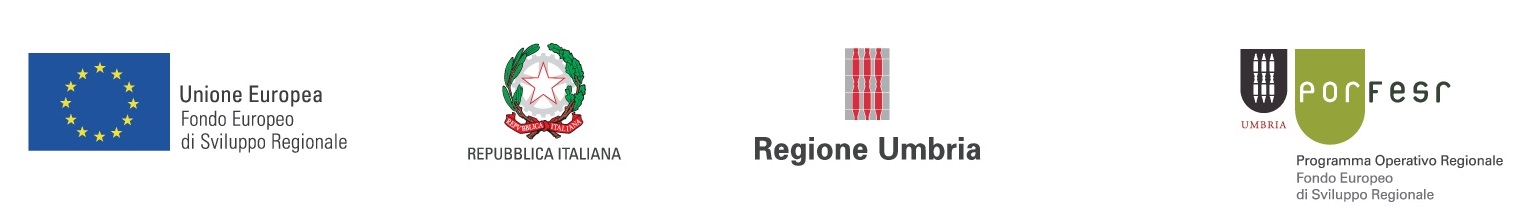 Iscrizione al REN n.  valida dal REGIONE UMBRIADirezione Regionale:Gestione del territorio e paesaggio. Protezione civile. Infrastrutture e mobilità.SERVIZIO INFRASTRUTTURE PER LA MOBILITA’ E POLITICHE DEL TRASPORTO PUBBLICOP.zza Partigiani, 106121 PERUGIA (PG)PEC: direzioneambiente.regione@postacert.umbria.it; Il sottoscritto (nome e cognome):in qualità di (legale rappresentante/titolare):della (denominazione aziendale):Fabbrica e Tipo:Telaio:Targa:Firma (digitale)Iscrizione al registro delle imprese  N. C/O Camera di CIAA di P.I.C.F.Email aziendaleIscrizione Albo Società  Cooperative (se ricorre il caso) N.  pressoRecapiti telefonici FISSI E MOBILIPEC